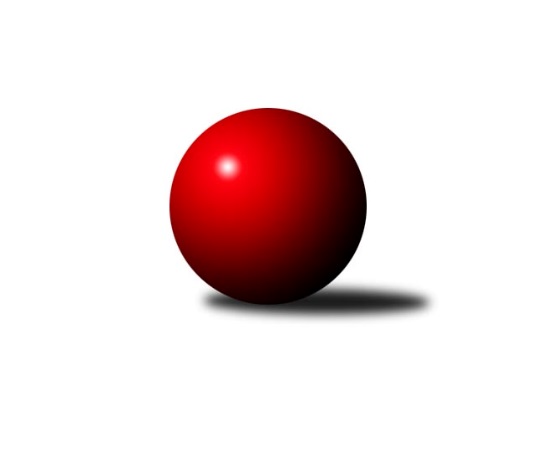 Č.9Ročník 2018/2019	17.5.2024 Jihomoravský KPD sever 2018/2019Statistika 9. kolaTabulka družstev:		družstvo	záp	výh	rem	proh	skore	sety	průměr	body	plné	dorážka	chyby	1.	TJ Sokol Husovice	8	6	2	0	25.5 : 6.5 	(33.5 : 14.5)	1211	14	854	357	30.8	2.	KK Mor.Slávia Brno	9	6	1	2	25.0 : 11.0 	(35.0 : 19.0)	1166	13	834	333	32.4	3.	KK Orel Telnice	9	5	2	2	23.0 : 13.0 	(33.0 : 21.0)	1109	12	775	334	25.3	4.	KK Orel Ivančice	9	5	1	3	22.0 : 14.0 	(32.5 : 21.5)	1208	11	845	363	32.9	5.	KK Réna Ivančice	7	3	1	3	12.5 : 15.5 	(18.5 : 23.5)	1091	7	791	300	41.4	6.	KK Vyškov	8	1	2	5	10.0 : 22.0 	(17.5 : 30.5)	1037	4	766	270	51	7.	KK Slovan Rosice	9	1	2	6	10.0 : 26.0 	(14.0 : 40.0)	1021	4	755	266	53.6	8.	KK Blansko	9	1	1	7	8.0 : 28.0 	(20.0 : 34.0)	1040	3	756	285	48.1Tabulka doma:		družstvo	záp	výh	rem	proh	skore	sety	průměr	body	maximum	minimum	1.	KK Mor.Slávia Brno	5	4	0	1	16.0 : 4.0 	(22.0 : 8.0)	1188	8	1282	1134	2.	TJ Sokol Husovice	4	3	1	0	12.5 : 3.5 	(17.5 : 6.5)	1163	7	1219	1041	3.	KK Orel Telnice	4	2	1	1	11.0 : 5.0 	(16.5 : 7.5)	1095	5	1203	809	4.	KK Réna Ivančice	4	2	1	1	9.0 : 7.0 	(13.0 : 11.0)	1062	5	1097	1037	5.	KK Orel Ivančice	5	2	1	2	10.0 : 10.0 	(16.5 : 13.5)	1168	5	1239	1120	6.	KK Vyškov	3	0	2	1	5.0 : 7.0 	(9.0 : 9.0)	1100	2	1130	1049	7.	KK Slovan Rosice	4	1	0	3	5.0 : 11.0 	(7.5 : 16.5)	1077	2	1101	1029	8.	KK Blansko	5	1	0	4	5.0 : 15.0 	(10.0 : 20.0)	1071	2	1207	1015Tabulka venku:		družstvo	záp	výh	rem	proh	skore	sety	průměr	body	maximum	minimum	1.	TJ Sokol Husovice	4	3	1	0	13.0 : 3.0 	(16.0 : 8.0)	1223	7	1248	1188	2.	KK Orel Telnice	5	3	1	1	12.0 : 8.0 	(16.5 : 13.5)	1112	7	1258	794	3.	KK Orel Ivančice	4	3	0	1	12.0 : 4.0 	(16.0 : 8.0)	1218	6	1287	1107	4.	KK Mor.Slávia Brno	4	2	1	1	9.0 : 7.0 	(13.0 : 11.0)	1161	5	1250	978	5.	KK Réna Ivančice	3	1	0	2	3.5 : 8.5 	(5.5 : 12.5)	1101	2	1147	1024	6.	KK Vyškov	5	1	0	4	5.0 : 15.0 	(8.5 : 21.5)	1024	2	1177	799	7.	KK Slovan Rosice	5	0	2	3	5.0 : 15.0 	(6.5 : 23.5)	1010	2	1073	932	8.	KK Blansko	4	0	1	3	3.0 : 13.0 	(10.0 : 14.0)	1033	1	1058	1011Tabulka podzimní části:		družstvo	záp	výh	rem	proh	skore	sety	průměr	body	doma	venku	1.	TJ Sokol Husovice	8	6	2	0	25.5 : 6.5 	(33.5 : 14.5)	1211	14 	3 	1 	0 	3 	1 	0	2.	KK Mor.Slávia Brno	9	6	1	2	25.0 : 11.0 	(35.0 : 19.0)	1166	13 	4 	0 	1 	2 	1 	1	3.	KK Orel Telnice	9	5	2	2	23.0 : 13.0 	(33.0 : 21.0)	1109	12 	2 	1 	1 	3 	1 	1	4.	KK Orel Ivančice	9	5	1	3	22.0 : 14.0 	(32.5 : 21.5)	1208	11 	2 	1 	2 	3 	0 	1	5.	KK Réna Ivančice	7	3	1	3	12.5 : 15.5 	(18.5 : 23.5)	1091	7 	2 	1 	1 	1 	0 	2	6.	KK Vyškov	8	1	2	5	10.0 : 22.0 	(17.5 : 30.5)	1037	4 	0 	2 	1 	1 	0 	4	7.	KK Slovan Rosice	9	1	2	6	10.0 : 26.0 	(14.0 : 40.0)	1021	4 	1 	0 	3 	0 	2 	3	8.	KK Blansko	9	1	1	7	8.0 : 28.0 	(20.0 : 34.0)	1040	3 	1 	0 	4 	0 	1 	3Tabulka jarní části:		družstvo	záp	výh	rem	proh	skore	sety	průměr	body	doma	venku	1.	KK Orel Ivančice	0	0	0	0	0.0 : 0.0 	(0.0 : 0.0)	0	0 	0 	0 	0 	0 	0 	0 	2.	KK Orel Telnice	0	0	0	0	0.0 : 0.0 	(0.0 : 0.0)	0	0 	0 	0 	0 	0 	0 	0 	3.	KK Blansko	0	0	0	0	0.0 : 0.0 	(0.0 : 0.0)	0	0 	0 	0 	0 	0 	0 	0 	4.	KK Réna Ivančice	0	0	0	0	0.0 : 0.0 	(0.0 : 0.0)	0	0 	0 	0 	0 	0 	0 	0 	5.	KK Vyškov	0	0	0	0	0.0 : 0.0 	(0.0 : 0.0)	0	0 	0 	0 	0 	0 	0 	0 	6.	KK Mor.Slávia Brno	0	0	0	0	0.0 : 0.0 	(0.0 : 0.0)	0	0 	0 	0 	0 	0 	0 	0 	7.	KK Slovan Rosice	0	0	0	0	0.0 : 0.0 	(0.0 : 0.0)	0	0 	0 	0 	0 	0 	0 	0 	8.	TJ Sokol Husovice	0	0	0	0	0.0 : 0.0 	(0.0 : 0.0)	0	0 	0 	0 	0 	0 	0 	0 Zisk bodů pro družstvo:		jméno hráče	družstvo	body	zápasy	v %	dílčí body	sety	v %	1.	Filip Žažo 	KK Mor.Slávia Brno 	9	/	9	(100%)	16.5	/	18	(92%)	2.	Ondřej Machálek 	TJ Sokol Husovice 	7	/	7	(100%)	13	/	14	(93%)	3.	František Hrazdíra 	KK Orel Telnice 	7	/	8	(88%)	14	/	16	(88%)	4.	Martin Sedlák 	TJ Sokol Husovice 	7	/	8	(88%)	12.5	/	16	(78%)	5.	Mirek Mikáč 	KK Orel Telnice 	7	/	9	(78%)	14	/	18	(78%)	6.	Vojtěch Šmarda 	KK Orel Ivančice 	6	/	9	(67%)	11	/	18	(61%)	7.	Martin Maša 	KK Orel Ivančice 	5	/	5	(100%)	9	/	10	(90%)	8.	Jan Svoboda 	KK Orel Ivančice 	5	/	6	(83%)	9.5	/	12	(79%)	9.	Petr Žažo 	KK Mor.Slávia Brno 	5	/	9	(56%)	10	/	18	(56%)	10.	Matěj Oplt 	TJ Sokol Husovice 	4.5	/	8	(56%)	8	/	16	(50%)	11.	Vendula Štrajtová 	KK Vyškov 	4	/	5	(80%)	7	/	10	(70%)	12.	Martin Želev 	KK Réna Ivančice  	4	/	7	(57%)	6.5	/	14	(46%)	13.	Michal Kubík 	KK Blansko  	4	/	8	(50%)	10	/	16	(63%)	14.	Josef Němeček 	KK Mor.Slávia Brno 	4	/	8	(50%)	8.5	/	16	(53%)	15.	Karolína Fabíková 	KK Slovan Rosice 	4	/	9	(44%)	5.5	/	18	(31%)	16.	Nikola Bukačová 	KK Réna Ivančice  	3	/	5	(60%)	6	/	10	(60%)	17.	Darina Kubíčková 	KK Vyškov 	3	/	7	(43%)	6.5	/	14	(46%)	18.	Jan Šustr 	KK Orel Telnice 	3	/	8	(38%)	5	/	16	(31%)	19.	Viktorie Vitamvásová 	KK Slovan Rosice 	2	/	8	(25%)	5.5	/	16	(34%)	20.	Vít Janáček 	KK Blansko  	2	/	9	(22%)	8	/	18	(44%)	21.	Leona Fraňková 	KK Réna Ivančice  	1.5	/	2	(75%)	3	/	4	(75%)	22.	Michaela Kouřilová 	KK Vyškov 	1	/	1	(100%)	2	/	2	(100%)	23.	Patrik Kalakaj 	KK Slovan Rosice 	1	/	2	(50%)	2	/	4	(50%)	24.	Tomáš Konečný 	KK Orel Ivančice 	1	/	5	(20%)	2	/	10	(20%)	25.	Adéla Fraňková 	KK Réna Ivančice  	1	/	6	(17%)	3	/	12	(25%)	26.	Kristýna Klištincová 	KK Slovan Rosice 	1	/	6	(17%)	1	/	12	(8%)	27.	Ondřej Šipl 	KK Orel Ivančice 	0	/	1	(0%)	1	/	2	(50%)	28.	Jindřich Doležel 	KK Mor.Slávia Brno 	0	/	1	(0%)	0	/	2	(0%)	29.	Klaudie Kittlerová 	TJ Sokol Husovice 	0	/	1	(0%)	0	/	2	(0%)	30.	Jakub Kovář 	KK Orel Ivančice 	0	/	1	(0%)	0	/	2	(0%)	31.	Josef Kopecký 	KK Vyškov 	0	/	1	(0%)	0	/	2	(0%)	32.	Lucie Horalíková 	KK Vyškov 	0	/	2	(0%)	0	/	4	(0%)	33.	Jan Kotouč 	KK Blansko  	0	/	4	(0%)	2	/	8	(25%)	34.	Jan Odehnal 	KK Blansko  	0	/	5	(0%)	0	/	10	(0%)	35.	Sabina Šebelová 	KK Vyškov 	0	/	7	(0%)	2	/	14	(14%)Průměry na kuželnách:		kuželna	průměr	plné	dorážka	chyby	výkon na hráče	1.	KK MS Brno, 1-4	1149	815	333	33.4	(383.0)	2.	KK Orel Ivančice, 1-4	1142	832	310	42.2	(381.0)	3.	KK Slovan Rosice, 1-4	1125	809	316	44.3	(375.2)	4.	KK Vyškov, 1-4	1123	810	312	41.6	(374.4)	5.	TJ Sokol Husovice, 1-4	1112	790	321	38.4	(370.7)	6.	KK Réna Ivančice, 1-2	1098	793	305	39.1	(366.1)	7.	KK Blansko, 1-6	1097	785	311	36.0	(365.7)	8.	Telnice, 1-2	1053	749	304	40.3	(351.2)Nejlepší výkony na kuželnách:KK MS Brno, 1-4KK Mor.Slávia Brno	1282	7. kolo	František Hrazdíra 	KK Orel Telnice	448	1. koloKK Orel Telnice	1257	1. kolo	Josef Němeček 	KK Mor.Slávia Brno	429	7. koloKK Mor.Slávia Brno	1203	1. kolo	Filip Žažo 	KK Mor.Slávia Brno	428	7. koloKK Mor.Slávia Brno	1182	5. kolo	Petr Žažo 	KK Mor.Slávia Brno	425	7. koloKK Mor.Slávia Brno	1141	8. kolo	Filip Žažo 	KK Mor.Slávia Brno	418	1. koloKK Mor.Slávia Brno	1134	3. kolo	Mirek Mikáč 	KK Orel Telnice	417	1. koloKK Orel Ivančice	1107	3. kolo	Petr Žažo 	KK Mor.Slávia Brno	416	5. koloKK Vyškov	1102	7. kolo	Filip Žažo 	KK Mor.Slávia Brno	413	5. koloKK Blansko 	1058	8. kolo	Filip Žažo 	KK Mor.Slávia Brno	410	8. koloKK Réna Ivančice 	1024	5. kolo	Darina Kubíčková 	KK Vyškov	404	7. koloKK Orel Ivančice, 1-4KK Mor.Slávia Brno	1250	9. kolo	Martin Maša 	KK Orel Ivančice	443	9. koloTJ Sokol Husovice	1248	7. kolo	Martin Maša 	KK Orel Ivančice	441	6. koloKK Orel Ivančice	1239	9. kolo	Filip Žažo 	KK Mor.Slávia Brno	436	9. koloKK Orel Ivančice	1189	6. kolo	Matěj Oplt 	TJ Sokol Husovice	422	7. koloKK Orel Ivančice	1165	7. kolo	Martin Sedlák 	TJ Sokol Husovice	422	7. koloKK Orel Telnice	1137	4. kolo	Vojtěch Šmarda 	KK Orel Ivančice	414	4. koloKK Orel Ivančice	1129	4. kolo	František Hrazdíra 	KK Orel Telnice	413	4. koloKK Orel Ivančice	1120	2. kolo	Josef Němeček 	KK Mor.Slávia Brno	408	9. koloKK Vyškov	1020	6. kolo	Jan Svoboda 	KK Orel Ivančice	408	9. koloKK Slovan Rosice	932	2. kolo	Petr Žažo 	KK Mor.Slávia Brno	406	9. koloKK Slovan Rosice, 1-4KK Orel Ivančice	1268	8. kolo	Vojtěch Šmarda 	KK Orel Ivančice	455	8. koloTJ Sokol Husovice	1228	3. kolo	Martin Sedlák 	TJ Sokol Husovice	445	3. koloKK Mor.Slávia Brno	1191	6. kolo	Jan Svoboda 	KK Orel Ivančice	439	8. koloKK Slovan Rosice	1101	6. kolo	Filip Žažo 	KK Mor.Slávia Brno	412	6. koloKK Slovan Rosice	1099	8. kolo	Petr Žažo 	KK Mor.Slávia Brno	407	6. koloKK Slovan Rosice	1077	3. kolo	Matěj Oplt 	TJ Sokol Husovice	401	3. koloKK Slovan Rosice	1029	1. kolo	Michal Kubík 	KK Blansko 	400	1. koloKK Blansko 	1011	1. kolo	Viktorie Vitamvásová 	KK Slovan Rosice	392	3. kolo		. kolo	Viktorie Vitamvásová 	KK Slovan Rosice	391	6. kolo		. kolo	Viktorie Vitamvásová 	KK Slovan Rosice	386	8. koloKK Vyškov, 1-4KK Orel Telnice	1258	8. kolo	Mirek Mikáč 	KK Orel Telnice	458	8. koloTJ Sokol Husovice	1188	1. kolo	Ondřej Machálek 	TJ Sokol Husovice	446	1. koloKK Vyškov	1130	5. kolo	Vendula Štrajtová 	KK Vyškov	428	5. koloKK Vyškov	1122	8. kolo	Vendula Štrajtová 	KK Vyškov	423	1. koloKK Vyškov	1107	3. kolo	František Hrazdíra 	KK Orel Telnice	420	8. koloKK Slovan Rosice	1068	5. kolo	Vendula Štrajtová 	KK Vyškov	404	3. koloKK Réna Ivančice 	1064	3. kolo	Vendula Štrajtová 	KK Vyškov	402	8. koloKK Vyškov	1049	1. kolo	Martin Želev 	KK Réna Ivančice 	400	3. kolo		. kolo	Karolína Fabíková 	KK Slovan Rosice	397	5. kolo		. kolo	Jan Šustr 	KK Orel Telnice	380	8. koloTJ Sokol Husovice, 1-4TJ Sokol Husovice	1219	4. kolo	Martin Sedlák 	TJ Sokol Husovice	430	4. koloTJ Sokol Husovice	1219	2. kolo	Matěj Oplt 	TJ Sokol Husovice	416	2. koloTJ Sokol Husovice	1174	6. kolo	Leona Fraňková 	KK Réna Ivančice 	416	2. koloKK Réna Ivančice 	1147	2. kolo	Ondřej Machálek 	TJ Sokol Husovice	414	2. koloKK Slovan Rosice	1073	9. kolo	Ondřej Machálek 	TJ Sokol Husovice	411	4. koloKK Blansko 	1045	6. kolo	Matěj Oplt 	TJ Sokol Husovice	411	9. koloTJ Sokol Husovice	1041	9. kolo	Martin Sedlák 	TJ Sokol Husovice	405	9. koloKK Mor.Slávia Brno	978	4. kolo	Martin Sedlák 	TJ Sokol Husovice	404	6. kolo		. kolo	Filip Žažo 	KK Mor.Slávia Brno	403	4. kolo		. kolo	Petr Žažo 	KK Mor.Slávia Brno	402	4. koloKK Réna Ivančice, 1-2TJ Sokol Husovice	1262	8. kolo	Martin Sedlák 	TJ Sokol Husovice	456	8. koloKK Orel Ivančice	1209	1. kolo	Jan Svoboda 	KK Orel Ivančice	415	1. koloKK Réna Ivančice 	1167	8. kolo	Mirek Mikáč 	KK Orel Telnice	413	6. koloKK Orel Telnice	1114	6. kolo	Ondřej Machálek 	TJ Sokol Husovice	403	8. koloKK Réna Ivančice 	1097	9. kolo	Matěj Oplt 	TJ Sokol Husovice	403	8. koloKK Réna Ivančice 	1062	6. kolo	Leona Fraňková 	KK Réna Ivančice 	401	8. koloKK Réna Ivančice 	1050	4. kolo	Martin Maša 	KK Orel Ivančice	398	1. koloKK Réna Ivančice 	1037	1. kolo	Vojtěch Šmarda 	KK Orel Ivančice	396	1. koloKK Vyškov	1021	9. kolo	Martin Želev 	KK Réna Ivančice 	396	8. koloKK Slovan Rosice	965	4. kolo	Nikola Bukačová 	KK Réna Ivančice 	387	1. koloKK Blansko, 1-6KK Orel Ivančice	1287	5. kolo	Martin Maša 	KK Orel Ivančice	506	5. koloKK Mor.Slávia Brno	1225	2. kolo	Filip Žažo 	KK Mor.Slávia Brno	446	2. koloKK Blansko 	1207	9. kolo	Mirek Mikáč 	KK Orel Telnice	434	9. koloKK Vyškov	1177	4. kolo	Petr Žažo 	KK Mor.Slávia Brno	431	2. koloKK Réna Ivančice 	1133	7. kolo	Michaela Kouřilová 	KK Vyškov	426	4. koloKK Blansko 	1058	7. kolo	Michal Kubík 	KK Blansko 	422	9. koloKK Blansko 	1058	2. kolo	Vít Janáček 	KK Blansko 	415	9. koloKK Blansko 	1016	4. kolo	Nikola Bukačová 	KK Réna Ivančice 	410	7. koloKK Blansko 	1015	5. kolo	Vojtěch Šmarda 	KK Orel Ivančice	403	5. koloKK Orel Telnice	794	9. kolo	Vendula Štrajtová 	KK Vyškov	396	4. koloTelnice, 1-2TJ Sokol Husovice	1226	5. kolo	Mirek Mikáč 	KK Orel Telnice	434	7. koloKK Orel Telnice	1203	7. kolo	František Hrazdíra 	KK Orel Telnice	428	2. koloKK Orel Telnice	1201	2. kolo	František Hrazdíra 	KK Orel Telnice	424	7. koloKK Orel Telnice	1165	5. kolo	Martin Sedlák 	TJ Sokol Husovice	414	5. koloKK Blansko 	1016	3. kolo	František Hrazdíra 	KK Orel Telnice	414	5. koloKK Slovan Rosice	1010	7. kolo	Mirek Mikáč 	KK Orel Telnice	411	3. koloKK Orel Telnice	809	3. kolo	Ondřej Machálek 	TJ Sokol Husovice	410	5. koloKK Vyškov	799	2. kolo	Matěj Oplt 	TJ Sokol Husovice	402	5. kolo		. kolo	Jan Šustr 	KK Orel Telnice	400	2. kolo		. kolo	František Hrazdíra 	KK Orel Telnice	398	3. koloČetnost výsledků:	4.0 : 0.0	8x	3.5 : 0.5	1x	3.0 : 1.0	7x	2.0 : 2.0	6x	1.0 : 3.0	8x	0.0 : 4.0	6x